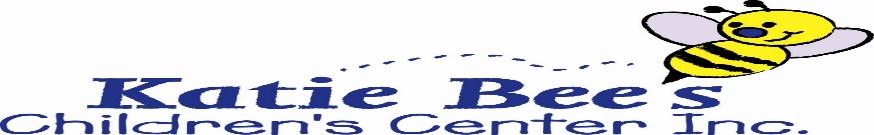 KATIE BEE’S PRE-SCHOOL OUTLINE:   THIS PROGRAM ACCOMMODATE’S CHILDREN AGES 3 & 4 YRS. OLD The center operates a separate pre-school program for 39 weeks of the year, the same time frame as the public school system.  Payment for the program is $45.00/week.  Payment is not required during scheduled closed periods & power outages, etc. If Anglophone west school district is closed, so is preschool.  These classes will operate from 8:30 a.m. to 11:30 a.m. Monday, Tuesday & Thursday mornings.  We ask that you be on time to pick up your child as the after school children arrive close to the departure time.  This program will close for 2 weeks at Christmas, March Break and the summer months as the after school program needs the space.  Your child will be provided with educational programming, NB curriculum framework, stimulating activities, outdoor play, outings and much more.  2020/2021 Classes will begin on Tuesday September 08/20. For more details contact Katie.    Katie Blaney Owner/Operator Katie Bee’s Children’s Center 18 Route 616 Keswick Ridge, N.B.katie_blaney@outlook.com www.katiebeeschildrenscenter.com 506-209-2337 or 506-363-5537 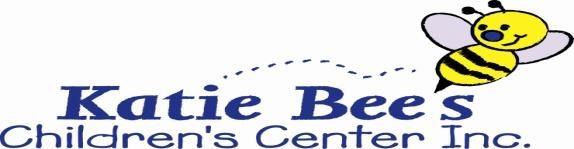 